Утвержденаприказом директора МКОУ «Большесудаченская СОШ» ___________________В.И. Костенкоприказ №   53    от 01.09. 2015 годаПРОГРАММА обучения детей и подростков правилам безопасного поведения в Интернет-пространстве, профилактики Интернет-зависимости, предупреждения рисков вовлечения в противоправную деятельность МКОУ «Большесудаченская СОШ»Пояснительная запискаПроблема обеспечения информационной безопасности детей в информационно-телекоммуникационных сетях становится все более актуальной в связи с существенным возрастанием численности несовершеннолетних пользователей. В современных условиях развития общества компьютер стал для ребенка и «другом» и «помощником» и даже «воспитателем», «учителем». Всеобщая информатизация и доступный, высокоскоростной Интернет уравнял жителей больших городов и малых деревень в возможности получить качественное образование. Между тем существует ряд аспектов при работе с компьютером, а в частности, с сетью Интернет, негативно влияющих на физическое, моральное, духовное здоровье подрастающего поколения, порождающих проблемы в поведении у психически неустойчивых школьников, представляющих для детей угрозу. «Зачастую дети принимают все, что видят по телевизору и в Интернете, за чистую монету. В силу возраста, отсутствия жизненного опыта и знаний в области медиаграмотности они не всегда умеют распознать манипулятивные техники, используемые при подаче рекламной и иной информации, не анализируют степень достоверности информации и подлинность ее источников. Мы же хотим, чтобы ребята стали полноценными гражданами своей страны – теми, кто может анализировать и критически относиться к информационной продукции. Они должны знать, какие опасности подстерегают их в сети и как их избежать» (П.А.Астахов, уполномоченный при Президенте Российской Федерации по правам ребенка).Медиаграмотность определяется в международном праве как грамотное использование детьми и их преподавателями инструментов, обеспечивающих доступ к информации, развитие критического анализа содержания информации и привития коммуникативных навыков, содействие профессиональной подготовке детей и их педагогов в целях позитивного и ответственного использования ими информационных и коммуникационных технологий и услуг.Обеспечение государством информационной безопасности детей, защита их физического, умственного и нравственного развития во всех аудиовизуальных медиа-услугах и электронных СМИ – требование международного права (Рекомендации Европейского Парламента и Совета ЕС от 20.12.2006 о защите несовершеннолетних и человеческого достоинства в Интернете, Решение Европейского парламента и Совета № 276/1999/ЕС о принятии долгосрочной плана действий Сообщества по содействию безопасному использованию Интернета посредством борьбы с незаконным и вредоносного содержимого в рамках глобальных сетей).Согласно российскому законодательству информационная безопасность детей – это состояние защищенности детей, при котором отсутствует риск, связанный с причинением информацией, в том числе распространяемой в сети Интернет, вреда их здоровью, физическому, психическому, духовному и нравственному развитию (Федеральный закон от 29.12.2010 № 436-ФЗ "О защите детей от информации, причиняющей вред их здоровью и развитию"). Преодолеть нежелательное воздействие компьютера возможно только совместными усилиями учителей, родителей и самих школьников.Данная программа рассчитана на период с 2013 по 2018 год.Работа с обучающимися должна вестись в зависимости от возрастных особенностей: начальный уровень (1-4 класс), средний уровень (5-9 класс) и старший уровень (10-11 класс). На каждом этапе необходимы специальные формы и методы обучения в соответствии с возрастными особенностями. Для организации безопасного доступа к сети Интернет в МКОУ «Большенсудаченская СОШ» созданы следующие условия:1. Разработаны и утверждены:Регламент по работе учителей и школьников в сети Интернет Правила использования сети Интернет в МКОУ «Большесудаченская СОШ»- Инструкция для работников МКОУ «Большесудаченская СОШ» о порядке действий при осуществлении контроля за использованием учащимися сети Интернет.Инструкцию для лица, ответственного за внедрение технического ограничения доступа к информации в сети Интернет в МКОУ «Большесудаченская СОШ»Инструкция пользователя по компьютерной безопасности МКОУ «Большесудаченская СОШ»Составлен список электронных ресурсов, информации, доступ к которой обучающихся запрещен и разрешен.2. Контроль использования учащимися сети Интернет осуществляется с помощью программно-технических средств и визуального контроля. 1.Программа разработана с учетом требований законов РФ:  Об образовании в Российской Федерации», Закон РФ от 29.12.2012 N 273-ФЗ);Федеральный закон Российской Федерации от 29 декабря . N 436-ФЗ «О защите детей от информации, причиняющей вред их здоровью и развитию»;«Санитарно-эпидемиологических требований к условиям и организации обучения в общеобразовательных учреждениях» СанПиН 2.4.2.2821-10.2. Цели, задачи, основные мероприятия реализации программыЦель: создание условий для обеспечения информационной безопасности детей и подростков при обучении, организации внеучебной деятельности и свободном использовании современных информационно-коммуникационных технологий (в частности сети Интернет)Задачи:формирование и расширение компетентностей работников образования в области медиабезопасного поведения детей и подростков;формирования информационной культуры как фактора обеспечения информационной безопасности;изучение с нормативно-правовых документов по вопросам  защиты детей от информации, причиняющей вред их здоровью и развитию;формирование знаний в области безопасности детей использующих Интернет;организации просветительской работы с родителями и общественностью.3. Перечень мероприятий по обучению школьников безопасному использованию сети ИнтернетИсполнители:Школьные методические объединенияКлассные руководители 1-11классов. Учитель информатики.Зам. директора по ВРПеречень мероприятий по обучению безопасному использованию сети ИнтернетТаблица правил поведения в сети ИнтернетПАМЯТКА ДЛЯ ДЕТЕЙ ПО БЕЗОПАСНОМУ ПОВЕДЕНИЮ В ИНТЕРНЕТЕ Для того чтобы обезопасить себя, свою семью, своих родителей от опасностей Интернета  и причинения возможного ущерба, ребенок должен предпринимать следующие меры предосторожности при работе в Интернете: Никогда не сообщайте свои имя, номер телефона, адрес проживания или учебы, пароли или номера кредитных карт, любимые места отдыха или проведения досуга.Используйте нейтральное экранное имя, не содержащее сексуальных намеков и не выдающее никаких личных сведений, в том числе и опосредованных: о школе, в которой вы учитесь, места, которые часто посещаете или планируете посетить, и пр.Если вас что-то пугает в работе компьютера, немедленно выключите его. Расскажите об этом родителям или другим взрослым.Всегда сообщайте взрослым обо всех случаях в Интернете, которые вызвали у вас смущение или тревогу.Используйте фильтры электронной почты для блокирования спама и нежелательных сообщений.Никогда не соглашайтесь на личную встречу с людьми, с которыми вы познакомились в Интернете. О подобных предложениях немедленно расскажите родителям.Прекращайте любые контакты по электронной почте, в системе обмена мгновенными сообщениями или в чатах, если кто-нибудь начинает задавать вам вопросы личного характера или содержащие сексуальные намеки. Расскажите об этом родителям.ПАМЯТКА РОДИТЕЛЯМ ПО УПРАВЛЕНИЮ БЕЗОПАСНОСТЬЮ ДЕТЕЙ В ИНТЕРНЕТЕ Интернет может быть прекрасным местом, как для обучения, так и для отдыха и общения с друзьями. Но, как и весь реальный мир, Сеть тоже может быть опасна. Перед тем как разрешить детям выходить в Интернет самостоятельно, им следует уяснить некоторые моменты.Расскажите своим детям об опасностях, существующих в Интернете, и научите правильно выходить из неприятных ситуаций. В заключение беседы установите определенные ограничения на использование Интернета и обсудите их с детьми. Сообща вы сможете создать для ребят уют и безопасность в Интернете.Если вы не уверены, с чего начать, вот несколько мыслей о том, как сделать посещение Интернета для детей полностью безопасным.•       Установите правила работы в Интернете для детей и будьте непреклонны.•       Научите детей предпринимать следующие меры предосторожности по сохранению конфиденциальности личной информации:-       Представляясь, следует использовать только имя или псевдоним.-       Никогда нельзя сообщать номер телефона или адрес проживания или учебы.-      Никогда не посылать свои фотографии.-      Никогда не разрешайте детям встречаться со знакомыми по Интернету без контроля со стороны взрослых.•       Объясните детям, что разница между правильным и неправильным одинакова как в Интернете, так и в реальной жизни.•       Научите детей доверять интуиции. Если их в Интернете что-либо беспокоит, им следует сообщить об этом вам.Если дети общаются в чатах, используют программы мгновенного обмена сообщениями, играют или занимаются чем-то иным, требующим регистрационного имени, помогите ребенку его выбрать и убедитесь, что оно не содержит никакой личной информации.Научите детей уважать других в Интернете. Убедитесь, что они знают о том, что правила хорошего поведения действуют везде - даже в виртуальном мире.Настаивайте, чтобы дети уважали собственность других в Интернете. Объясните, что незаконное копирование чужой работы - музыки, компьютерных игр и других программ - является кражей.Скажите детям, что им никогда не следует встречаться с друзьями из Интернета. Объясните, что эти люди могут оказаться совсем не теми, за кого себя выдают.Скажите детям, что не все, что они читают или видят в Интернете, - правда. Приучите их спрашивать вас, если они не уверены.Контролируйте деятельность детей в Интернете с помощью современных программ. Они помогут отфильтровать вредное содержимое, выяснить, какие сайты посещает ребенок и что он делает на них. Поощряйте детей делиться с вами их опытом в Интернете. Посещайте Сеть вместе с детьми. Регулярно посещайте Интернет-дневник своего ребенка, если он его ведет, для проверки.Будьте внимательны к вашим детям!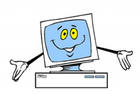       4. Методические рекомендации«Безопасный Интернет»В наши дни компьютер становится привычным элементом не только в научных лабораториях, но и дома, в школьных классах. Так, например, в Российской Федерации в настоящее время уже эксплуатируется не менее 5 млн. персональных компьютеров. В Западной Европе компьютер используют свыше 60% взрослого населения. Людей, ежедневно проводящих за компьютером по нескольку часов, становится все больше. При этом уже мало кто сомневается, что работа на персональном компьютере влияет на физическое и психологическое здоровье человека не самым лучшим образом. Длительное пребывание у экрана, неподвижность позы пользователя ПК, электромагнитные поля и излучения, мелькание изображения на экране – все это небезвредно для здоровья.Бурное развитие компьютерных технологий и широкое распространение сети Интернет открывает перед людьми большие возможности для общения и саморазвития. Мы понимаем, что Интернет - это не только кладезь возможностей, но и источник угроз. Сегодня количество пользователей российской сети Интернет составляет десятки миллионов людей, и немалая часть из них - дети, которые могут не знать об опасностях мировой паутины. Одним из средств решения этой проблемы может стать просвещение общественности и специальная подготовка профессионалов, в первую очередь, педагогов  в сфере безопасного поведения человека, специалиста, школьника в мире компьютерных технологий и Интернет. Интернет должен быть максимально безопасным для подрастающих поколений. Эта цель осуществима, если родители осознают свое главенство в обеспечении безопасности детей. В данных методических рекомендациях представлены материалы для разработки уроков, классных часов,  направленные на обеспечение необходимыми знаниями   в области психолого-педагогического и здоровье-сберегающего сопровождения образовательного процесса школьников, использующих персональные компьютеры и Интернет в профессиональной, учебной и внеучебной деятельности, родительских собраний. Методические рекомендации содержат  советы, как сделать компьютер и Интернет безопасным для своего ребенка.Данные рекомендации - практическая информация для родителей и классных руководителей,  которая поможет предупредить угрозы и сделать работу детей в Интернете полезной.Анкетирование учащихся.         Для изучения безопасности в сети Интернет и отношения к ней подростков разрабатываются анкеты, позволяющие  проанализировать современную ситуацию в образовательной среде.         Анкетирование  предполагается проводить в форме анонимного опроса как  на бумажных носителях, так  и  в  электронном виде.  Примерные формы анкет представлены в Приложении 1 и Приложении 2.Проведение круглого стола«Основы безопасности в сети Интернет»          Цель:  формирование  устойчивых  жизненных  навыков  при  работе  в сети Интернет. Работе  круглого  стола  предшествует  предварительная  подготовка учащихся  по  предложенной  тематике.  Перечень  вопросов  для обсуждения выявляется в результате анкетирования учащихся.Примерные вопросы для обсуждения:1. Для чего нужен Интернет?2. Какие  существуют  риски  при  пользовании  интернетом,  и  как  их  можноснизить?3. Какие виды мошенничества существуют в сети Интернет?4. Как защититься от мошенничества в сети Интернет?5. Что такое безопасный чат?6.Виртуальный собеседник предлагает встретиться, как следует поступить?7. Как вы можете обезопасить  себя при пользовании службами мгновенных сообщений.          При  подведении  итогов  круглого  стола  обучающимся  можно предложить правила поведения в сети Интернет (Приложение 3).Проведение компьютерной игры для младших школьников        В рамках классного часа или урока информатики (окружающего мира) обучающимся 2-4 классов целесообразно предложить компьютерную игру о правилах  поведения  в  сети  Интернет  Прогулка  через  ИнтерНетЛес (http://www.wildwebwoods.org/popup.php?lang=ru), где  в  игровой  форме показано  какие  опасности  могут  встречаться  при  работе  в  сети  Интернет, рассказано о  сетевом  взаимодействии и  об  этикете,  а  также  о  защите  прав детей.Конкурс буклетов "Правила поведения в сети Интернет"         Целью  данного  конкурса  является  формирование  у  учащихся четкого представления о правилах поведения в сети Интернет.Данный  конкурс  проходит  в  два этапа:  заочный  и  очный. За  14  дней предлагается  определенная  тематика  конкурсных  заданий,  разрабатывается критериальный аппарат, даются методические рекомендации по составлению буклета.          Заочный  этап  предполагает  анализ  и  отбор  20  лучших  работ, отобранных экспертной комиссией, в состав которой входят как педагоги, так и учащихся.         Очный  этап  конкурса  предполагает  публичную  защиту  буклета  иответы  на  вопросы  одноклассников.  По  результатам  данного  этапа определяется победитель.Проведение тематического классного часа         Цель:  обеспечение  информационной  безопасности несовершеннолетних  обучающихся  и  воспитанников  путем  привития  им навыков  ответственного  и  безопасного  поведения  в  современной информационно-телекоммуникационной среде.Задачи:1) информирование учащихся о видах информации, способной причинить  вред  здоровью  и  развитию  несовершеннолетних,  запрещенной или  ограниченной  для  распространения  на  территории  Российской Федерации,  а  также  о  негативных  последствиях  распространения  такой информации;2) информирование учащихся о способах незаконного распространения такой  информации  в  информационно-телекоммуникационных  сетях,  в частности, в сетях Интернет и мобильной (сотовой) связи (в том числе путем рассылки SMS-сообщений незаконного содержания);3) обучение  детей  и  подростков  правилам  ответственного  и безопасного пользования услугами Интернет и мобильной (сотовой) связи, в том  числе  способам  защиты  от  противоправных  и  иных  общественно опасных  посягательств  в  информационно-телекоммуникационных  сетях,  в частности,  от  таких  способов  разрушительного  воздействия  на  психику детей, как кибербуллинг (жестокое обращение с детьми в виртуальной среде) и буллицид (доведение до самоубийства путем психологического насилия);4) профилактика  формирования  у  учащихся  интернет-зависимости  и игровой зависимости (игромании, гэмблинга);5) предупреждение  совершения  учащимися  правонарушений  с использованием информационно-телекоммуникационных технологий.Ожидаемые результаты:         В ходе проведения классного часа дети должны научиться делать более безопасным и полезным свое общение в Интернете и иных информационно- телекоммуникационных сетях, а именно:критически  относиться  к  сообщениям  и  иной  информации, распространяемой в сетях Интернет, мобильной (сотовой) связи, посредством иных электронных средств массовой коммуникации;отличать достоверные сведения от недостоверных, вредную для них информацию от безопасной;избегать навязывания им информации, способной причинить вред их здоровью,  нравственному  и  психическому  развитию,  чести,  достоинству  и репутации;распознавать  признаки  злоупотребления  их  неопытностью  и доверчивостью,  попытки  вовлечения  их  в  противоправную  и  иную антиобщественную деятельность;распознавать  манипулятивные  техники,  используемые  при  подаче рекламной и иной информации;критически  относиться  к  информационной  продукции, распространяемой в информационно-телекоммуникационных сетях;анализировать степень достоверности информации и подлинность ее источников;применять  эффективные  меры  самозащиты  от  нежелательных  для них информации и контактов в сетях.     При организации классного  часа  важно  исходить  из  возрастных особенностей учащихся, учесть уровень их знакомства с Интернетом.Организовать  проведение  классного  часа  необходимо  таким  образом, чтобы  несовершеннолетние  не  только  получили  необходимый  минимум знаний об информационной безопасности, но смогли высказать свою точку зрения на указанную проблему.При определении содержания, форм и методики проведения единого классного часа важно учитывать:необходимость деятельностного подхода в учебной работе учащихся в активном и интерактивном режиме;целесообразность  использования  методик  учебного  сотрудничества,  различных  вариантов  работы  в  группах,  кооперации,  моделирования жизненных ситуаций.Образовательные технологии        При  определении тематика бесед для единого классного часа Безопасный Интернет  необходимо исходить:из  понимания  важности  и  значимости  для  каждого  человека  основ медиакультуры;из  возможности  в  доступных  игровых  ситуациях  знакомить обучающихся с основами медиакультуры;из  необходимости  приобретения  обучающимися  первичного  опыта регулирования медиаотношений;из  необходимости  получения  обучающимися  знаний  и  навыков использования  конкретных  правил  и  норм  медиаобразования  и  первичного опыта разработки собственных правил медиакультуры.Темы бесед с 1 по 9 класс могут быть следующие:- Я и мои виртуальные друзья.- Интернет в моей семье.- Мой Интернет.- Интернет и природа.- Мой социум в Интернете.- Интернет и моя будущая профессия.- Интернет в современной  школе.- Интернет и мое здоровье  и т.д.Освоение  медиа–безопасности  наиболее  эффективно  в  совместной деятельности  со взрослыми.  Поэтому  желательно привлечь родителей, представителей  органов  исполнительной  власти,  правоохранительных, органов, общественных организаций.При проведении уроков в начальной школе рекомендуется использовать материалы, размещенные:- на  сайте  интерактивного  курса  по  Интерент-безопасности (http://www.microsoft.com/eesti/education/veebivend/koomiksid/rus/html/etusivu. htm) в разделе для учащихся, рассказы  для  детей  7-10  лет,  а  также  в разделе  Тесты  (можно организовать on-line тестирование школьников 7-10 лет);- на  сайте (http://www.onlandia.jrg.ua/ru-RU/) On-ляндия.  Безопаснаявеб-страна в  разделе  Для детей 7-10 лет  рассказы  в картинках, задания и вопросы;- на  сайте  (http://content-filtering.ru/aboutus/) Информационно- аналитический ресурс Ваш  личный  Интернет   в  разделе  Юным пользователям   -  Дошкольники и младшие классы  подсказки и советы по безопасному поведению в сети Интернет;- на  сайте (http://stopfraud.megafon.ru/) федерального проекта по борьбе с мобильным мошенничеством компании МегаФон в разделах  Виды мошенничества  и  Наши рекомендации , а также советы родителям;- на  портале  Безопасный  интернет (http://www.saferinternet.ru/) законодательство в сфере информационной безопасности  и другие  разделы, содержащие материалы по теме  Безопасный интернет .- в  качестве  видео  заставки  для  классного  часа  или  урока  можно использовать http://youtu.be/789j0eDglZQмультфильм Безопасный интернет , который разработала студия Mozga.ru.- на  сайте  Началка.ком   материалы  по  безопасному  интернету (http://www.nachalka.com/taxonomy/term/335).         При проведении уроков в 5-9 классах рекомендуется использовать материалы, размещенные:- на  сайте  интерактивного  курса  по  Интерент-безопасности (http://www.microsoft.com/eesti/education/veebivend/koomiksid/rus/html/et.... htm) в  разделе  Для  учащихся   рассказы  для  детей  11-16  лет,  а  также  в разделе  Тесты  (можно  организовать on-line тестирование школьников 11- 14 лет);- на сайте (http://www.onlandia.org.ua/ru-RU/) On-ляндия. Безопасная веб-страна в разделе  Для детей 11-14 лет  рассказы в картинках, задания и вопросы; в разделе  Для учителей  опасности в сети и поведение в сети;- на сайте (http://content-filtering.ru/aboutus/) Информационно- аналитический  ресурс  Ваш  личный  Интернет   в  разделе  Юным пользователям   -  Средние  классы   подсказки  и  советы  по  безопасному поведению  в  сети  Интернет,  а  также  при  использовании  онлайн-игр  и мобильного телефона;- на сайте http://stopfraud.megafon.ru/ федерального проекта по борьбе с мобильным мошенничеством компании МегаФон в разделах  Виды мошенничества  и  Наши рекомендации , а также советы родителям;- на  портале  Безопасный  интернет (http://www.saferinternet.ru/) законодательство в сфере информационной безопасности  и другие разделы, содержащие материалы по теме  Безопасный интернет.При проведении уроков в 10-11 классах рекомендуется использовать материалы, размещенные:- на на  сайте  интерактивного  курса  по  Интерент-безопасности (http://www.microsoft.com/eesti/education/veebivend/koomiksid/rus/html/et.... htm) в  разделе  Для  учащихся рассказы  для  детей  11-16  лет,  а  также  в разделе  Тесты  (можно  организовать on-line тестирование школьников 11-14 лет);- на сайте  (http://www.onlandia.org.ua/ru-RU/) On-ляндия. Безопасная веб-страна в разделе  Для  подростков   советы  по  безопасному  общению  и работе  в  режиме  on-line;  в  разделе  Для  учителей   опасности  в  сети  и поведение в сети;- на сайте (http://content-filtering.ru/aboutus/) Информационно- аналитический  ресурс Ваш  личный  Интернет   в  разделе  Юным пользователям   -  Старшие  классы   подсказки  и  советы  по  безопасному поведению  в  сети  Интернет,  а  также  при  использовании  онлайн-игр  и  мобильного телефона;- на сайте http://stopfraud.megafon.ru/ федерального проекта по борьбе с мобильным мошенничеством компании МегаФон в разделах  Виды мошенничества  и  Наши рекомендации, а также советы родителям;- на  портале  Безопасный  интернет (http://www.saferinternet.ru/) законодательство в сфере информационной безопасности  и другие разделы, содержащие материалы по теме  Безопасный интернет.Дополнительные Интернет-ресурсы для проведения классного часа:- Справочник  по  детской  безопасности  в  Интернет  от  Google (http://www.google.ru/familysafety/);- Сайт  советов  по  работе  на  компьютере  (http://shperk.ru/sovety/kak-sdelat-internet-dlya-detej-bolee bezopasnym.html);- Сайт  Компьютерная  безопасность.  Безопасность  жизни (http://blog.chljahsoft.net/3167);- Сайт  Безопасный  Интернет  для  детей:  законодательство,  советы, мнения, международный опыт  (http://i-deti.org/);- Буклет  Безопасный  интернет детям  Министерства  внутренних дел РФ (http://www.mvd.ru/userfiles/liflets_k_deti_06.pdf);- Материалы  III  ежегодного  Форума  Безопасного  Интернета (http://safor.ru/prezentacii11.php);- Сайт  Дети России Онлайн  (http://detionline.com/).Проведение родительских собранийРодительские  собрания  целесообразно  проводить  по  ступеням возрастного  развития  учащихся  (начальная  ступень  образования, основная ступень образования, старшая ступень образования).В начале родительского собрания  рекомендуется  провести анонимное анкетирование,  которое  позволит  выявить  отношение  родительской общественности  к  внедрению  в  образовательный  процесс  ИКТ.  По результатам  анкетирования  будет определена дальнейшая стратегия работы ОУ по  безопасности детей в сети Интернет. Примерный перечень  вопросов анкетирования в Приложении 4.После анкетирования проводится беседа по проблеме доступа ребенка к сети Интернет, в которой поднимаются наиболее актуальные вопросы.         Далее  даются  рекомендации  родителям  по  работе  детей  в  сети Интернет (с учетом возрастных особенностей) (Приложение 5).         В конце родительского собрания всем родителям предлагается памятка по безопасности  детей  в сети  Интернет при  помощи  программных  средств (Приложение 6).Урок Интернет-безопасность(на всех уровнях обучения)Цель: обеспечение  информационной  безопасности несовершеннолетних  обучающихся  и  воспитанников  путем  привития  им навыков  ответственного  и  безопасного  поведения  в  современной информационно-телекоммуникационной среде.         Задачи:1) информирование  обучающихся  о  видах  информации,  способнойпричинить  вред  здоровью  и  развитию  несовершеннолетних,  запрещенной или  ограниченной  для  распространения  на  территории  Российской Федерации,  а  также  о  негативных  последствиях  распространения  такой информации;2) информирование  обучающихся  о  способах  незаконного распространения  такой  информации  в  информационно- телекоммуникационных  сетях,  в  частности,  в  сетях  Интернет  и  мобильной (сотовой)  связи  (в  том  числе путем  рассылки  SMS-сообщений незаконного содержания);3) ознакомление  обучающихся  с  международными  принципами  инормами,  с      нормативными  правовыми  актами  Российской  Федерации, регулирующими  вопросы  информационной  безопасности несовершеннолетних;4) обучение  детей  и  подростков  правилам  ответственного  и безопасного  пользования  услугами  Интернет  и  мобильной  (сотовой)  связи, другими  электронными  средствами  связи  и  коммуникации,  в  том  числе способам  защиты  от  противоправных  и  иных  общественно  опасных посягательств в информационно-телекоммуникационных сетях, в частности, от  таких  способов  разрушительного  воздействия  на  психику  детей,  как кибербуллинг  (жестокое  обращение  с  детьми  в  виртуальной  среде)  и буллицид (доведение до самоубийства путем психологического насилия);5) предупреждение  совершения  обучающимися  правонарушений  с использованием информационно-телекоммуникационных технологий.         В  ходе  уроков  Интернет  -  безопасности  учащиеся  должны научиться  делать  более  безопасным  и  полезным  свое  время  пребывания  в сети  Интернет  и  иных  информационно-телекоммуникационных  сетях,  а именно:критически  относиться  к  сообщениям  и  иной  информации, распространяемой в сетях Интернет, мобильной (сотовой) связи, посредством иных электронных средств массовой коммуникации;отличать достоверные сведения от недостоверных, вредную для них информацию от безопасной;избегать навязывания им информации, способной причинить вред их здоровью,  нравственному  и  психическому  развитию,  чести,  достоинству  и репутации;распознавать  признаки  злоупотребления  их  неопытностью  и доверчивостью,  попытки  вовлечения  их  в  противоправную  и  иную антиобщественную деятельность;распознавать  манипулятивные  техники,  используемые  при  подаче рекламной и иной информации;критически  относиться  к  информационной  продукции, распространяемой в информационно-телекоммуникационных сетях;анализировать степень достоверности информации и подлинность ее источников;применять  эффективные  меры  самозащиты  от  нежелательных  для них информации и контактов в сетях.В  рамках  урока  Интернет-безопасность   в  начальных  классах целесообразно ознакомить обучающихся:– с правилами ответственного и безопасного поведения в современной информационной среде, способах защиты от противоправных посягательств в сети Интернет и мобильной (сотовой) связи;–  как  критически  относиться  к  сообщениям  в  СМИ  (в  т.ч. электронных),  мобильной  (сотовой)  связи,  как  отличить  достоверные сведения  от  недостоверных,  как  избежать  вредной  и  опасной  для  них информации, как распознать признаки злоупотребления их доверчивостью и сделать более безопасным свое общение в сети Интернет;– как общаться в социальных сетях (сетевой этикет), не обижая своих виртуальных  друзей,  и  избегать  выкладывания  в  сеть  компрометирующую информацию или оскорбительные комментарии и т.д.        Рекомендуется  продемонстрировать  возможности  детских  поисковых систем: http://kids.quintura.ru,http://agakids.ru и детского браузера http://www.gogul.tv, а также познакомить с детскими социальными сетями:http://cyberpapa.ru/,  http://interneshka.net/,  http://kinder- online.ru/detskiy_portal.html, http://1dnevnik.ru/,http://www.detkino.ru.            Для  отбора  содержания  урока  могут  быть  использованы  материалы   сайта  www.detionline.com (видеоматериалы,  материалы  электронного журнала  Дети в информационном обществе , материалы Линии помощи), а также материалы  других  сайтов, содержащих  информацию  по  безопасному использованию сети Интернет.         Большое  значение  для  эффективности  урока  Интернет-безопасности имеет  не  только  содержание,  но  и  форма  его  проведения.  Целесообразно использовать  для  1-4  классов  –  урок-путешествие,  урок-викторину,  урок- соревнование, урок-игру, беседу.            Полезные ссылки:- http://www.microsoft.com/eesti/haridus/veebivend/koomiksid/rus/loputon_ metsa.html –  о  правилах  безопасного  поведения  в  сети  Интернет  с элементами интерактива;- http://www.nachalka.com/node/948 -  учебное  видео  Как  обнаружить ложь и остаться правдивым в Интернете ;- http://content-filtering.ru/aboutus/ -  информационно-аналитическийресурс  Ваш личный Интернет.В  ходе  урока  Интернет-безопасность   в  среднем  звене целесообразно познакомить обучающихся с  международными стандартами в области  информационной  безопасности  детей,  которые  отражены  в российском законодательстве: Федеральный закон Российской Федерации № 436-ФЗ  «О защите детей от информации, причиняющей вред их здоровью и развитию»  (Закон  определяет  информационную  безопасность  детей  как состояние  защищнности,  при  котором  отсутствует  риск,  связанный  с причинением информацией (в том числе распространяемой в сети Интернет) вреда их здоровью, физическому, психическому, духовному и нравственному развитию.); № 252-ФЗ  О внесении изменений в отдельные законодательные акты  Российской  Федерации  в  связи  с  принятием  Федерального  закона  «О защите детей от информации, причиняющей вред их здоровью и развитию», (направленный  на  защиту  детей  от  разрушительного,  травмирующего  их психику информационного воздействия, переизбытка жестокости и насилия в общедоступных  источниках  массовой  информации,  от  информации, способной развить в ребе- нке порочные наклонности, сформировать у ребенка  искаженную картину мира и неправильные жизненные установки.)         Ознакомить  обучающихся  с  адресами  помощи  в  случае  интернет-угрозы  и  интернет-насилия,  номером  всероссийского  детского  телефона доверия (8-800-2500015).         Возможны  следующие  формы  проведения  урока:  урок  -  пресс- конференция,  урок-викторина,  урок-соревнование,  урок-презентация  проектов,  урок-практикум,  урок-встреча  с системными администраторами и т.д.Полезные ссылки:1) http://www.microsoft.com/eesti/haridus/veebivend/koomiksid/rus/ryhma_ro oma.html - молодежная история с элементами интерактива;2) http://content-filtering.ru/aboutus -  информационно-аналитическийресурс  Ваш личный Интернет;3) www.icensor.ru - Интернет-фильтр.В  рамках  урока  Интернет-безопасность   в  старших  классах целесообразно познакомить обучающихся с  международными стандартами в области  информационной  безопасности  детей,  которые  отражены  в российском  законодательстве  (см.  рекомендации  для  проведения  урока Интернет–безопасности в среднем звене).Необходимо  обратить  внимание  обучающихся  на  классификацию вредоносных  информационных ресурсов:- информация, запрещенная для распространения среди детей;- информация,  ограниченная  для  распространения  среди  детей определенных возрастных категорий.На уроке необходимо затронуть следующие аспекты:- перечень рисков, подстерегающих ребенка в сети Интернет;- рекомендации  по  грамотному  использованию  электронной почты;- технологии  безопасного  общения  в  средах  мгновенного  обменасообщениями;Необходимо  обеспечить  обучающихся  инструкциями  по  безопасному общению  в  чатах;  советами  по  профилактике  и  преодолению  Интернет - зависимости; общими правилами по безопасности детей в сети Интернет.         Также  рекомендуется  рассмотреть  следующие  объекты,  являющиеся опасными в Интернете: нежелательные программы; защита личных данных; мошенничество;  виртуальные  “друзья”;  пиратство;  on-line-игры;  этика; критический подход к информации.         Обеспечить  обучающихся информацией  о программном  обеспечении, позволяющим осуществлять безопасную работу в сети Интернет, контентной фильтрации.         Ознакомить  обучающихся  с  адресами  помощи  в  случае  интернет-угрозы  и  интернет-насилия,  номером  всероссийского  детского  телефона доверия (8-800-2500015).         Возможные формы проведения урока в 9-11 классах – лекция, деловая игра, урок-презентация проектов, мозговой штурм  Интернет-безопасность, дискуссия,  дебаты,  встреча  со  специалистами  медиа-сферы,  системными администраторами и т.д.         Полезные ссылки:1) http://www.kaspersky.ru – антивирус  Лаборатория Касперского ;2) http://www.onlandia.org.ua/rus/- безопасная web-зона;3)http://www.interneshka.net международный  онлайн-конкурс  по безопасному использованию Интернета;4) http://www.saferinternet.ru  – портал  Российского  Оргкомитета  по безопасному использованию Интернета;5) http://content-filtering.ru – Интернет СМИ  Ваш личный Интернет;6) http://www.rgdb.ru – Российская государственная детская библиотека.Примерный план-конспект урока на тему  БезОпасный Интернет приведен в Приложении 7.По итогам проведения уроков проводится итоговое анкетирование по теме  Безопасный интернет (Приложение 8).Проведение внеклассного мероприятияСказка о золотых правилах безопасности в сети Интернет         Сказку целесообразно подготовить силами обучающихся 5-6 классов и представить ее обучающимся начальной школы.         При разработке сценария внеклассного мероприятия  Сказка о золотых правилах безопасности в сети Интернет  значимую роль играет сам педагог, так  как  именно  от  него  зависит  своевременность  и  актуальность представленного материала.         Обсуждение  сказки  позволит  младшим  школьникам  определить собственную  позицию  организации  работы  в  сети  Интернет.  Примерный сценарий сказки приведен в Приложении 9.         По  окончании  внеклассного  мероприятия  обучающимся  раздаются памятки с семью золотыми правилами работы в сети Интернет. (Приложение 10).        Список используемой литературы1. П.Н.Дерянин, О.О.Михальский, Д.И.Правиков, А.Ю.Щербаков. Теоретические основы компьютерной безопасности. – М.: Радио и связь, 2000.2. А.Г.Асмолов, А.Л.Семенов, А.Ю.Уваров. Российская школа и новые информационные технологии: взгляд в будущее десятилетие.- М.:, 2010.У.Солдатов, М.И.Лебешева. Опасное любопытство. Кто и как попадает на сайты, несущие угрозу для здоровья школьников?//Журнал «Дети в информационном обществе» - М., 2011, №8 – СС.46-55..У.Солдатов, Е.И.Рассказова. Из-за интернета я не ел и не спал». Зависимость или новый образ жизни?//Журнал «дети в информационном пространстве - М., 2011, №9 – СС. 22-29.У.Солдатов, Е.И.Рассказова. Как им помочь. Ребенок к Интернете: запрещать, наблюдать или объяснять?//Журнал «дети в информационном пространстве - М., 2011, №10 – СС. 26-336. Интернет-ресурсы:http://ipk.68edu.ru/docs/bezopasnostdeti/bezopasnyi-internet-dlya-pedagogov.pdfhttp://orgpsiholog.ru/pr.bezop.htmhttp://gldn.ur.ru/support/security/work/http://www.kuzbass.net/security.htmlhttp://www.interneshka.nethttp://www.saferinternet.ruhttp://content-filtering.ruhttp://www.pkdb.ru/detyam/gostinaya/web-resursy.htmlhttp://i-deti.org/http://mvd.ru/userfiles/liflets_k_deti_06.pdhttp://ppt4web.ru/informatika/pravila-bezopasnosti-v-internete.htmlhttp://www.myshared.ru/slide/265508/http://www.kultura.kurganobl.ru/assets/files/pdf_dokument/2013/04-13/Bezop_int.pdfПриложения.Приложение 1.Анкета №1  Осторожно, вирус!Что  является  основным  каналом  распространения  компьютерных вирусов?1. Веб-страницы2. Электронная почта3. Флеш-накопители (флешки)Для предотвращения заражения компьютера вирусами следует:1. Не пользоваться Интернетом2. Устанавливать и обновлять антивирусные средства3. Не чихать и не кашлять рядом с компьютеромЕсли вирус обнаружен, следует:1. Удалить его и предотвратить дальнейшее заражение2. Установить какую разновидность имеет вирус3. Выяснить как он попал на компьютерЧто не дает хакерам проникать в компьютер и просматривать файлы и документы:1. Применение брандмауэра2. Обновления операционной системы3. Антивирусная программаКакое незаконное действие преследуется в России согласно Уголовному Кодексу РФ?1. Уничтожение компьютерных вирусов2. Создание  и  распространение  компьютерных  вирусов  и  вредоносных программ.3. Установка программного обеспечения для защиты компьютера.Приложение 2.Анкета №2  Осторожно, Интернет!1. Какую информацию нельзя разглашать в Интернете?1. Свои увлечения2. Свой псевдоним3. Домашний адрес2. Чем опасны социальные сети?1. Личная информация может быть использована кем угодно в разных целях2. При просмотре неопознанных ссылок компьютер может быть взломан3. Все вышеперечисленное верно3.  Виртуальный  собеседник  предлагает  встретиться,  как  следует поступить?1. Посоветоваться с родителями и ничего не предпринимать без их согласия.2. Пойти на встречу одному3. Пригласить с собой друга4. Что в Интернете запрещено законом?1. Размещать информацию о себе2. Размещать информацию других без их согласия3. Копировать файлы для личного использования5. Действуют ли правила этикета в Интернете?1. Интернет - пространство свободное от правил2. В особых случаях3. Да, как и в реальной жизни.Приложение 3.Круглый стол  Основы безопасности в сети ИнтернетПравила работы в сети Интернет1. Не входите на незнакомые сайты.2.  Если    к  вам  по почте  пришел  файл  Word  или  Excel,  даже  от  знакомого лица,  прежде чем открыть, обязательно проверьте его  на вирусы.3. Если пришло незнакомое вложение, ни в коем случае не запускайте его, а лучше сразу удалите и очистите корзину.4. Никогда не посылайте никому свой пароль.5. Старайтесь использовать для паролей трудно запоминаемый набор цифр и букв.6. При  общении  в  Интернет  не  указывать  свои  личные  данные,  а использовать псевдоним (ник).7.  Без  контроля  взрослых  ни  в  коем  случае  не  встречаться  с  людьми,  с которыми познакомились в сети Интернет.8. Если в сети  необходимо пройти регистрацию, то должны сделать  ее так, чтобы в ней не было указано никакой личной информации.9. В настоящее время существует множество программ, которые производят фильтрацию  содержимого  сайтов.  Между  членами  семьи  должны  быть доверительные отношения, чтобы вместе просматривать содержимое сайтов.10. Не всей той информации, которая размещена в Интернете, можно верить.11.  Не оставляйте  без  присмотра  компьютер  с  важными  сведениям  на экране.12. Опасайтесь подглядывания через плечо.13. Не сохраняйте важные сведения на общедоступном компьютере.Приложение 4.Материалы для проведения родительского собрания.Анкета для родителей.Уважаемые родители! В школе информационные технологии применяются в различных  направлениях:  учебная  деятельность  (урочная  и  внеклассная), воспитательная (классные часы  и  различные  школьные  мероприятия), ИКТ являются  основой  единого  информационного  пространства  школы (администрация  школы,  учитель,  ученик,  родитель)  -  сайт  школы,  работа "Электронного  журнала",  учебно-материальная  база  школы,  цифровые образовательные  ресурсы  и  т.п. В том  числе,  информационные  технологии прочно  вошли  в  деятельность  и  досуг  детей.  Просим  Вас  ответить  на несколько  вопросов.  (Все  вопросы  не  являются  обязательными  для ответа. Если Вы выбираете "другое" - не забудьте поставить напротив галочку).1. В каком классе учится Ваш ребенок?_____________________________2. Отношение  к  внедрению  ИТ  в  образование.  Внедрение информационных  технологий  (ИТ)  в  образование  относится  к  числу крупномасштабных  инноваций,  пришедших  в  российскую  школу  в последние  десятилетия.  Среди  ИТ,  внедряемых  в  сфере образования, можно  выделить  следующие:  обучающие,  тренажеры,  справочные, единые  информационными  образовательные  пространства  (сайт школы, дистанционное обучение, электронные дневники), техническое обеспечение кабинетов и др.скорее положительноскорее отрицательно (не вижу необходимости) Другое:_______________________________________________________3. Использование информационные  технологии  в  школе - различные  мероприятия  с  применением  информационных  технологий (проектная  деятельность,  уроки,  классные  часы  и  родительские собрания)- урок,  с  применением  новых  информационных  технологий  болеепопулярен у моего ребенка (более интересен, понятен и т.п.  - со словребенка)- ребенок с интересом  и  удовольствием  выполняет проекты  (рефераты, доклады), используя компьютер- ребенок готовится к уроку, используя компьютер (Интернет, полезные ссылки на сайте школы, рекомендуемые учителем сайты и т.п.)- классный  руководитель  проводит  родительские  собрания  с использованием компьютераДругое: ________________________________________________________4. Работа  "Электронного  журнала". Одной  из  возможностей  ресурса является  просмотр  на  страницах  этого  ресурса  в  Интернете оценок учащегося, которые выставляют учителя на уроках и их комментарии, домашнего  задания...  (пароль  доступа  индивидуален  для  каждого пользователя)- в нашем  классе  есть  "Электронный  журнал",  его работа  очень  важна для нас- в  нашем  классе  есть  "Электронный  журнал",  но  в  его  работе  нет необходимости- возможности  "Электронного  журнала"  очень  важные,  но  в  нашем классе он не работает- в нашем классе он не работает и думаю, что нет в нем необходимостиДругое:_______________________________________________________5. Посещение Школьного сайта- часто посещаем (в том числе раздел Новости)- очень редко посещаем- не посещаемДругое:_______________________________________________________6. Школьный  сайт. Напишите,  пожалуйста,  что  бы  Вы  хотели  бы изменить  в  работе  сайта.  Ваши  предложения  и  рекомендации  Вы можете  написать  в  этом разделе___________________________________________________________________________________________________________________________________7. Есть ли у Вас дома компьютер?- да (один)- да (несколько)- нетДругое:_______________________________________________________8. Кто пользуется компьютером у Вас дома?- только родители- только ребенок- все члены семьи (родители и дети)Примерный список вопросов, которые планируется обсудить народительском собрании1. В каком возрасте следует разрешить детям посещение интернета?2. Следует  ли  разрешать  детям  иметь  собственные  учетные  записи электронной почты?3. Какими  внутрисемейными  правилами  следует  руководствоваться  при использовании интернета?4. Как  дети  могут  обезопасить  себя  при  пользовании  службамимгновенных сообщений?5. Могу  ли  я  ознакомиться  с  записью  разговоров  моего  ребенка  в программе обмена  мгновенными сообщениями (MSN Messenger,  ICQ, Mail Agent)?6. Могут ли дети стать интернет-зависимыми?7. Что должны знать дети о компьютерных вирусах?8. Как проследить какие сайты посещают дети в интернете?9. Что следует предпринять, если моего ребенка преследуют в интернете?10. Помогает ли фильтрующее программное обеспечение?11. На  какие  положения  политики  конфиденциальности  детского  сайта нужно обращать внимание?12. Какие угрозы встречаются наиболее часто?13. Как научить детей отличать правду ото лжи в Интернет?Приложение 5.Рекомендации для родителей (законных представителей)детей  различных возрастных категорий.Возраст от 7 до 8 лет         Находясь в Интернете ребенок старается посетить те или иные сайты, а возможно и  чаты, разрешение  на посещение  которых  он  не получил  бы  от родителей.  Поэтому  родителям  (законным  представителям)  особенно полезны  будут  те  отчеты,  которые  предоставляются  программами  по ограничению  использования  Интеренета,  т.  е.    Родительский  контроль  или то,  что  вы  сможете  увидеть  во  временных  файлах  Интернет  (папки c:\Users\User\AppData\Local\Microsoft\Windows\Temporary  Internet  Files  в операционной системе Windows Vista).         В  результате,  у  ребенка  не  будет  ощущения,  что  за  ним  ведется постоянный  контроль,  однако,  родители  будут  по-прежнему  знать,  какие сайты посещает их ребенок.            Стоит  понимать,  что  дети  в  данном  возрасте  обладают  сильным чувством семьи, они доверчивы и не сомневаются в авторитетах. Дети этого возраста любят играть в сетевые игры и путешествовать по Интернет. Вполне возможно,  что  они  используют  электронную  почту  и  могут  заходить  на сайты и чаты, не рекомендованные родителями.         По  поводу  использования  электронной  почты  рекомендуется  не разрешать  иметь  свой  собственный  электронный  почтовый  ящик,  а пользоваться  семейным, чтобы родители могли контролировать переписку.         Запретить  ребенку  использовать  внешние  бесплатные  ящики  сможет такое программное обеспечение, как Kaspersky Internet Security версии 7.0 со встроенным родительским контролем.Советы по безопасности в сети Интернет         Создайте  список  домашних  правил  посещения  Интернет  при  участии детей и требуйте его выполнения.         Требуйте от вашего ребенка соблюдения временных норм нахождения за компьютером.         Покажите  ребенку,  что  вы  наблюдаете  за  ним  не  потому  что  вам  это хочется,  а потому  что вы  беспокоитесь о его  безопасности и всегда  готовы ему помочь.        Приучите детей, что они должны посещать только те сайты, которые вы разрешили,  т.е.  создайте  им  так  называемый  белый   список  Интернет  с помощью средств Родительского  контроля.  Как  это  сделать, мы  поговорим позднее.         Компьютер  с  подключением  в  Интернет  должен  находиться  в  общей комнате под присмотром родителей.         Используйте  специальные  детские  поисковые  машины,  типа  MSN  Kids Search (http://search.msn.com/kids/default.aspx?FORM=YCHM).         Используйте  средства  блокирования  нежелательного  контента  как дополнение к стандартному Родительскому контролю.         Создайте семейный электронный  ящик  чтобы не позволить детям иметь собственные адреса.         Блокируйте  доступ  к  сайтам  с  бесплатными  почтовыми  ящиками  с помощью соответствующего ПО.         Приучите  детей  советоваться  с  вами  перед  опубликованием  какой-либо информации средствами электронной почты, чатов, регистрационных форм и профилей.         Научите  детей  не  загружать  файлы,  программы или  музыку  без  вашего согласия.         Используйте  фильтры  электронной  почты  для  блокирования  сообщений от  конкретных  людей  или  содержащих  определенные  слова  или  фразы.Подробнее  о  таких  фильтрахhttp://www.microsoft.com/rus/athome/security/email/fightspam.mspxНе  разрешайте  детям  использовать  службы  мгновенного  обмена сообщениями.   В  белый   список  сайтов,  разрешенных для  посещения,  вносите  только сайты с хорошей репутацией.         Не забывайте беседовать с детьми об их друзьях в Интернет, как если бы речь шла о друзьях в реальной жизни.         Не делайте  табу   из вопросов половой жизни,  так как в Интернет дети могут легко наткнуться на порнографию или сайты  для взрослых.         Приучите  вашего  ребенка  сообщать  вам  о  любых  угрозах  или  тревогах, связанных с Интернет. Оставайтесь спокойными и напомните детям, что они в  безопасности,  если  сами  рассказали  вам  о  своих  угрозах  или  тревогах.         Похвалите их и посоветуйте подойти еще раз в подобных случаях.Возраст от 9 до 12 лет         В  данном  возрасте  дети,  как  правило,  уже  наслышаны  о  том,  какая информация существует в Интернет. Совершенно нормально, что они хотят это  увидеть,  прочесть,  услышать.  При  этом  нужно  помнить,  что  доступ  к нежелательным материалам можно легко заблокировать при помощи средств Родительского контроля.Советы по безопасности в этом возрасте         Создайте  список  домашних  правил  посещения  Интернет  при  участии детей и требуйте его выполнения.         Требуйте от вашего ребенка соблюдения временных норм нахождения за компьютером.         Покажите  ребенку,  что  вы  наблюдаете  за  ним  не  потому,  что  вам  это хочется,  а потому  что вы  беспокоитесь о его  безопасности и  всегда готовы ему помочь.         Компьютер  с  подключением  в  Интернет  должен  находиться  в  общей комнате под присмотром родителей.         Используйте  средства  блокирования  нежелательного  контента  как дополнение к стандартному Родительскому контролю.         Не забывайте беседовать с детьми об их друзьях в Интернет.         Настаивайте,  чтобы  дети  никогда  не  соглашались  на  личные  встречи  с друзьями по Интернет.         Позволяйте детям заходить только на сайты из  белого  списка, который создайте вместе с ними.         Приучите  детей  никогда  не  выдавать  личную  информацию  средствами электронной  почты,  чатов,  систем  мгновенного  обмена  сообщениями, регистрационных форм, личных профилей и при регистрации на конкурсы в Интернет.         Приучите  детей  не  загружать  программы  без  вашего  разрешения.         Объясните  им,  что  они  могут  случайно  загрузить  вирусы  или  другое нежелательное программное обеспечение.         Создайте  вашему  ребенку  ограниченную  учетную  запись для  работы  на компьютере.            Приучите  вашего  ребенка  сообщать  вам  о  любых  угрозах  или  тревогах, связанных с Интернет. Оставайтесь спокойными и напомните детям, что они в безопасности, если сами рассказали вам, если сами рассказали вам о своих угрозах  или  тревогах.  Похвалите  их  и  посоветуйте  подойти  еще  раз  в подобных случаях.         Расскажите детям о порнографии в Интернет.         Настаивайте  на  том,  чтобы  дети  предоставляли  вам  доступ  к  своей электронной  почте,  чтобы  вы  убедились,  что  они  не  общаются  с незнакомцами.         Объясните  детям,  что  нельзя  использовать  сеть  для  хулиганства, распространения сплетен или угроз.Возраст  от 13 до 16 лет         В данном возрасте родителям часто уже весьма сложно контролировать своих детей, так как об Интернет они уже знают значительно больше своих родителей.  Тем  не  менее,  особенно  важно  строго  соблюдать  правила Интернет-безопасности  –  соглашение  между  родителями  и  детьми.  Кроме того,  необходимо  как  можно  чаще  просматривать  отчеты  о  деятельности детей в Интернет. Следует обратить внимание на необходимость содержания родительских  паролей  (паролей  администраторов)  в  строгом  секрете  и обратить внимание на строгость этих паролей.Советы по безопасности в этом возрасте            В  этом  возрасте  подростки  активно  используют  поисковые  машины, пользуются  электронной  почтой,  службами  мгновенного  обмена сообщениями,  скачивают  музыку  и  фильмы.  Мальчикам  в  этом  возрасте больше  по  нраву  сметать  все  ограничения,  они  жаждут  грубого  юмора, азартных игр,  картинок  для взрослых . Девочки предпочитают общаться в чатах,  при  этом  они  гораздо  боле  чувствительны  к  сексуальным домогательствам в Интернет.         Что посоветовать в этом возрасте?         Создайте  список  домашних  правил  посещения  Интернет  при  участии подростков  и  требуйте  безусловного  его  выполнения.  Укажите  список запрещенных  сайтов  ( черный  список ),  часы  работы  в  Интернет, руководство по общению в Интернет (в том числе в чатах).         Компьютер с подключением к сети Интернет должен находиться в общей комнате.         Не забывайте беседовать  с детьми об  их друзьях в Интернет, о  том, чем они  заняты  таким  образом,  будто  речь  идет  о  друзьях  в  реальной  жизни.         Спрашивайте  о  людях,  с  которыми  дети  общаются  посредством  служб мгновенного  обмена  сообщениями,  чтобы  убедиться,  что  эти  люди  им знакомы.         Используйте  средства  блокирования  нежелательного  контента,   как дополнение к стандартному Родительскому контролю.         Необходимо  знать,  какими  чатами  пользуются  ваши  дети.  Поощряйте использование модерируемых чатов и настаивайте, чтобы дети не общались в приватном режиме.         Настаивайте на том, чтобы дети никогда не встречались лично с друзьями из сети Интернет.         Приучите  детей  никогда  не  выдавать  личную  информацию  средствами электронной  почты,  чатов,  систем  мгновенного  обмена  сообщениями, регистрационных форм, личных профилей и при регистрации на конкурсы в Интернет.          Приучите  детей  не  загружать  программы  без  вашего  разрешения.         Объясните  им,  что  они  могут  случайно  загрузить  вирусы  или  другое нежелательное программное обеспечение.         Приучите  вашего  ребенка  сообщать  вам  о  любых  угрозах  или  тревогах, связанных с Интернет. Оставайтесь спокойными и напомните детям, что они в безопасности, если сами рассказали вам, если сами рассказали вам о своих угрозах  или  тревогах.  Похвалите  их  и  посоветуйте  подойти  еще  раз  в подобных случаях.Расскажите детям о порнографии в Интернет.Помогите  им  защититься  от  спама.  Научите  подростков  не  выдавать  в Интернет  своего  реального  электронного  адреса,  не  отвечать  на нежелательные письма и использовать специальные почтовые фильтры.         Приучите себя знакомиться с сайтами, которые посещают подростки.         Объясните  детям,  что  ни  в  коем  случае  нельзя  использовать  Сеть  для хулиганства, распространения сплетен или угроз другим людям.          Обсудите с подростками проблемы сетевых азартных игр и их возможный риск. Напомните, что дети не могут играть в эти игры согласно закону.Приложение 6.Примерный макет памяткиПриложение 7.План - конспект урока на тему:БезОпасный Интернет8-9 классы         Цель: обеспечение  информационной  безопасности несовершеннолетних  обучающихся  и  воспитанников  путем  привития  им навыков  ответственного  и  безопасного  поведения  в  современной информационно-телекоммуникационной среде.         Задачи:- изучение  информированность  пользователей  о  безопасной  работе  в сети Интернет;- знакомство с правилами безопасной работы в  сети Интернет;-  ориентироваться  в  информационном  пространстве;  способствовать ответственному использованию online-технологий;-  формирование  информационной  культуры  обучающихся,  умения самостоятельно находить нужную информацию, пользуясь web-ресурсами;-   воспитание дисциплинированности при работе в сети.Учащиеся  должны знать:перечень информационных услуг сети Интернет;правилами безопасной работы в  сети Интернет;опасности глобальной компьютерной сети.Учащиеся должны уметь:ответственно относиться к использованию on-line-технологий;работать с Web-браузером;пользоваться информационными ресурсами;искать информацию в сети Интернет.Тип урока: урок изучения нового материала.Методы  и  формы  обучения: словесный  (дискуссия,  рассказ), видеометод, наглядный (демонстрация), практический; частично-поисковый, проблемный,  метод  мотивации  интереса;   интерактивная  форма  обучения (обмен мнениями, информацией).         Ссылки на web-ресурсы:1) http://www.kaspersky.ru – антивирус  Лаборатория Касперского ;2) http://www.onlandia.org.ua/rus/ - безопасная web-зона;3) http://www.interneshka.net –  международный  онлайн-конкурс  побезопасному использованию Интернета;4) http://www.saferinternet.ru  - портал  Российского  Оргкомитета  побезопасному использованию Интернета;5) http://content-filtering.ru – Интернет СМИ  Ваш личный Интернет ;6) http://www.rgdb.ru – Российская государственная детская библиотека.Этапы урока:1.  Организация начала урока. Постановка цели урока.Просмотр видеоролика http://video.mail.ru/mail/illari.sochi/_myvideo/1.htmlПостановка темы и главного вопроса урока.2. Изучение  нового  материала.  Дискуссия  в  группе.    Теоретическое освещение вопроса (сообщения обучающихся).3. Практическая  работа. Поиск информации в сети Интернет. Дискуссия  по найденному материалу.4. Закрепление  изученного  материала.  Рекомендации  по  правиламбезопасной работы. Тестирование.5. Подведение итогов урока. Оценка работы группы. Домашнее задание.Ход урока1. Организация начала урока. Постановка цели урока.Развитие  глобальной  сети  изменило  наш  привычный  образ  жизни, расширило границы наших знаний и опыта. Теперь появилась возможность доступа  практически  к  любой  информации,  хранящейся  на  миллионах компьютерах   во всем  мире. Но с  другой  стороны, миллионы компьютеров получи доступ к вашему компьютеру. И не сомневайтесь, они воспользуются этой возможностью. И ни когда-то, а прямо сейчас. (Просмотр видеоролика  Дети и Интернет  – 1 мин. (по выбору) (http://www.youtube.com/watch?v=HbVgg6-3EWo&feature=autoplay&list=PLD70B32DF5C50A1D7&playnext=1 Как оставаться в безопасности на YouTubehttp://www.youtube.com/watch?v=AMCsvZXCd9w&feature=BFa&list=PLD70B32DF5C50A1D7&lf=autoplay Остерегайся мошенничества в Интернетеhttp://www.youtube.com/watch?v=xRSnLKveMpY&feature=relmfu Мир глазами Gmail - ЗАЩИТА ОТ СПАМА)         Как не стать жертвой сети Интернет? Тема  нашего урока -  Безопасный Интернет.         Главный вопрос урока:  Как сделать работу в сети безопасной?2. Изучение нового материала.         Игра  За или против.         Учитель  предлагает  игру  За  или  против .  На  слайде  -  несколько высказываний.  Попробуйте  привести  аргументы,  отражающие противоположную точку зрения.1. Интернет  имеет  неограниченные  возможности  дистанционного образования. И это хорошо!2. Интернет – это глобальный рекламный ресурс. И это хорошо!3. Общение  в  Интернете  –  это  плохо,  потому  что  очень  часто  подменяет реальное общение виртуальному.4. Интернет является мощным антидепрессантом.5. В Интернете можно узнать сведения о человеке (место проживания и адрес электронной почты, номер мобильного телефона). И это хорошо!Виртуальные грабли         Учитель  предлагает  обучающимся  ответить  на  вопросы  Какие опасности подстерегают нас?,   Какие виртуальные грабли лежат у нас на пути?  (Целесообразно  заранее  нескольким  обучающимся  подготовить короткие  сообщения  по  темам:  Интернет-зависимость,  Вредоносные  и  нежелательные  программы,  Психологическое  воздействие  на  человека через  Интернет ,  Материалы  нежелательного  содержания ,  Интернет-мошеники.)         Физкульт. минутка. Соберите рукопожатия.Участникам  предлагается  в течение  10  секунд  пожать  руки  как  можно большего числа других людей.         Обсуждение.         -  Кому  сколько  человек  удалось  поприветствовать?  У кого-то  возник психологический дискомфорт?  Если – да, то чем он был вызван?         Анализ ситуации.         Общаясь  в Интернете,  мы  очень  часто  добавляем  незнакомых  людей в свои  социальные  сети и общаемся с  ними. Мы  не знаем  про  них ничего, только  их Ники.  Как  много  информации  про  человека  мы  можем  узнать от Ника или рукопожатия? Однако, очень важно знать, что есть рядом люди, готовые выслушать, оказать поддержку, помочь в трудную минуту         Учитель  предлагает  ответить  на  главный  вопрос  урока –  Как сделать работу в сети безопасной?3. Практическая часть.- Что можно? Что нельзя? К чему надо относиться осторожно?Обучающимся предлагается посмотреть ресурсыhttp://content-filtering.ru/aboutus,http://www.microsoft.com/eesti/haridus/veebivend/koomiksid/rus/ryhma_rooma.ht ml,http://www.youtube.com/watch?v=y37Ax5TPc3s&feature=related.         Учитель спрашивает,  что об этом можно прочитать на web-страницах и просит обучающихся сформулировать правила безопасной работы.         Резюме  (обсуждение  найденной  информации).  Какие  правила безопасной работы выбрали учащиеся, посещая web-сайты?         4. Закрепление изученного материала.         Интернет  –  это  новая  среда  взаимодействия  людей.  В  ней  новое звучание приобретают многие правила и закономерности, известные людям с давних  времен.  Попробую  сформулировать  некоторые  простые рекомендации, используя хорошо известные образы.         Современный Интернет – это не только обширная, но и настраиваемая среда  обитания!  В  нем  хорошо  тому,  кто  может  обустроить  в  нем собственное  пространство  и  научиться  управлять  им.  Записывайте  свои впечатления  в  блог,  создавайте  галереи  своих  фотографий  и  видео, включайте  в  друзья  людей,  которым  вы  доверяете.  Тогда  вместо бессмысленного  блуждания  по  сети  ваше  Интернет-общение  будет приносить пользу.         Рефлексия. На данном этапе предлагается подвести итоги урока Интернет- безопасности:  на  столе  лежат  три  смайлика,  обучающимся  необходимо выбрать  и  положите  перед  собой  тот,  который  соответствует  настроению школьника.Урок  понравился. Узнал что-то новое.Урок понравился. Ничего нового не узнал.Урок не понравился. Зря время потерял.И  помните,  Интернет  может  быть  прекрасным  и  полезным средством для обучения, отдыха или общения с друзьями. Но – как и реальный мир – Сеть тоже может быть опасна!Оценивание обучающихся.Информация о домашнем задании, инструкция о его выполнении:1. Дать определение понятию  информационная безопасность.2. Составить информационный лист  Моя безопасная сеть.     в) размещать фотографии свои, друзей и родственников Приложение 8.Примерные материалы итогового анкетирования обучающихсяпо теме "Безопасный Интернет"1. Укажите свой возраст____________________________________________2. Что такое Интернет?_____________________________________________3. Какие опасности существуют в Интернете?__________________________________________________________________________________________4. Использование Интернета является безопасным, если: * выберите один или несколько вариантов из списка ответова)защитить  свой  компьютер,  защитить  себя  в  Интернете,  соблюдать правилаб) разглашать личную информацию, заботиться об остальных, регулярно обновлять операционную системув) защитить  компьютер,  создавать  резервные  копии  документов,  закону надо подчиняться даже в Интернете5. Как  защитить  себя  в  Интернете?  *  выберите  один  или  несколько ответова) защитить  свой  компьютер,  расширять  круг  знакомств  с  неизвестными людьмиб) стараться давать как можно меньше информации о себе6. Как обезопасить свой компьютер? * выберите один вариант из списка ответова) выключить и спрятать в шкафб) установить антивирусную программу7. Что надо делать, чтобы антивирусная программа была эффективной  * выберите один или несколько вариантов из списка ответова) лучше не иметь антивирусную программуб) обновлять антивирусную базув) не  посещать  сайты,  где  нет  достоверности,  что  сайт  находится  под защитой8. Кто  создаёт  опасные  программы?  *  выберите  один  или  несколько вариантов из списка ответова) чёрный властелинб) хакерыв) шпионыг) пожиратели смерти9. Перечислите правила поведения в Интернете * если вы не знаете ответа на  этот  вопрос,  то  напишите  "Без ответа»___________________________________________________________________________________________________________________________________________________________10. А что для вас является "Безопасным Интернетом?" * если вы не знаете ответа  на  этот  вопрос,  то  напишите  "Без ответа»___________________________________________________________________Приложение 9Сказка о золотых правилах безопасности в Интернет            В некотором царстве, Интернет - государстве жил-был Смайл-царевич- Тьютор-Королевич, который правил славным городом СоцОБРАЗом. И была у него невеста– прекрасная Смайл-царевна-Он-лайн-Королевна, день и ночь проводившая в виртуальных забавах. Сколько раз предупреждал е  царевич об  опасностях,  подстерегающих  в  сети,  но  не  слушалась  его  невеста.  Не покладая рук трудился Смайл-царевич, возводя город СоцОБРАЗ, заботился об  охране  своих  границ  и  обучая  жителей  города  основам  безопасности жизнедеятельности в Интернет-государстве. И не заметил он, как Интернет- паутина вс -таки затянула Смайл-царевну в свои коварные сети. Погоревал – да  делать  нечего:  надо  спасать  невесту.  Собрал  он  рать  королевскую- СоцОбразову – дружину дистанционную и организовал "Регату" премудрую.         Стали  думать  головы  мудрые,  как  вызволить  царевну  из  плена виртуального.  И  придумали  они  Семь  золотых  правил  безопасного поведения в Интернет, сложили их в котомку Смайл-царевичу, и отправился он  невесту  искать.  Вышел  на  поисковую  строку,  кликнул  по  ссылкам поганым,  а  они  тут  как  тут:  порно-сообщества  Змея-искусителя-Горыныча, стрелялки-убивалки  Соловья-разбойника,  товары  заморские  купцов шоповских, сети знакомств-зазывалок русалочьих.   Как  же  найти-отыскать Смайл-царевну?  Крепко  задумался  Тьютор-королевич,  надел  щит антивирусный, взял в руки меч-кладенец кодовый, сел на коня богатырского и  ступил  в  трясину  непролазную.  Долго  бродил  он,  отбиваясь  от  реклам шоповских зазывающих и  спамов завлекающих. И  остановился  на  распутье игрища  молодецкого трёхуровневого, стал читать надпись  на камне, мохом заросшим:  на  первый  уровень  попадёшь  –  времени  счёт  потеряешь,  до второго  уровня  доберёшься – от родных-близких отвернёшься,  а  на  третий пойдёшь - имя своё  забудешь. И понял Смайл-царевич, что здесь надо искать невесту.         Взмахнул  он  своим  мечом  праведным  и  взломал  код  игрища страшного! Выскользнула  из  сетей  разомкнувшихся  Смайл  -  царевна, осенила  себя  паролем  честным  и  бросилась  в  объятия  своего  суженого. Обнял  он  свою  невесту  горемычную  и  протянул  котомочку  волшебную  со словами  поучительными:  Вот  тебе  оберег  от  козней  виртуальных,  свято соблюдай наказы безопасные!         Всегда помни своё  Интернет-королевское имя (E-mail, логин, пароли) и не кланяйся всем подряд (не регистрируйся везде без надобности)!         Не  поддавайся  ярким  рекламам-указателям  и  не  ходи  тропками путанными на подозрительные сайты: утопнуть в трясине можно!         Если пришло письмо о крупном выигрыше – это  Обман-грамота:  просто  так  выиграть  невозможно,  а  если  хочешь  зарабатывать  пиастры, нужно  участвовать  в  полезных  обучающих  проектах  –  в  Регате, например!         Чтобы  не  забыть  тропинку  назад  и  вернуться  вовремя,  бери  с  собой Клубок волшебный (заводи себе будильник, садясь за компьютер)!         Если хочешь дружить с другими царствами-государствами, изучай полезные социальные сервисы Web 2.0: они помогут тебе построить  Мой королевский мир, свой царский блог, форум для глашатаев важных – друзей званных  Не забывай обновлять антивирусную программу – иначе вирус Серый Волк съест весь твой компьютер!         Не скачивай  нелицензионные программные продукты  – иначе пираты потопят твой корабль в бурных волнах Интернет!         Залилась  совестливыми  слезами  дева  красная,  дала  своему наречённому слово честное, что не будет пропадать в забавах виртуальных, а станет  трудиться  на  благо  народа  города  своего  СоцОБРАЗа,  сама  начнёт обучаться  и  помогать  будет  люду  заблудшему  и  погрязшему  в  трясине сетевой.  И  зажили  они  дружно  и  счастливо  с  мечтою  расширить  границы образовательные.Приложение 10.Памятка для учащихся начальной школыКонтентные риски Для того, чтобы избежать встречи с неприятной информацией в интернете, установи на свой браузер фильтр или попроси сделать это взрослых – тогда ты сможешь смело путешествовать по интересным тебе страницам. Всегда спрашивай родителей о незнакомых вещах в интернете. Они расскажут, что безопасно делать, а что нет.Электронные риски Не скачивай и не открывай неизвестные тебе или присланные незнакомцами файлы из интернета. Чтобы избежать заражения компьютера вирусом, установи на него специальную программу –антивирус! Если твой компьютер заблокирован, то попроси взрослых разблокировать твой компьютер с помощью антивируса. Если твой компьютер заблокировался картинкой с требованием отправить смс, позвони на Линию помощи «Дети Онлайн» (8-800-25-000-15, бесплатно), и тебе помогут решить проблему!Коммуникационные риски Прежде чем начать дружить с кем-то в интернете, спроси у родителей, как безопасно общаться в сети. Никогда не рассказывай о себе незнакомым людям: где ты живешь, учишься, свой номер телефона. Это должны знать только твои друзья и семья! Не отправляй свои фотографии, а также фотографии своей семьи и своих друзей незнакомым людям. Они могут использовать их так, что это навредит тебе или твоим близким. Не встречайся без родителей с людьми из интернета в реальной жизни. В интернете многие люди рассказывают о себе неправду. Общаясь в интернете, будь дружелюбен с другими. Не пиши грубых слов! Ты можешь нечаянно обидеть человека. Читать грубости также неприятно, как и слышать. Если тебя кто-то расстроил или обидел в интернете, обязательно расскажи об этом родителям.Потребительские риски Если хочешь скачать картинку или мелодию, но тебя просят отправить смс – не спеши! Сначала проверь этот номер в интернете – безопасно ли отправлять на него смс, и не обманут ли тебя. Сделать это можно на специальных сайтах: http://smscost.ru, http://smswm.ru, http://smsnumbers.ru.Более подробно узнать об интернет-рисках, правилах безопасности, ознакомиться с другими важными материалами, можно на порталах: www.detionline.com, www.fid.su, http://www.google.ru/familysafety,http://safety.mts.ru.№Наименование мероприятия Период проведения ОтветственныйРаботники МКОУ «Осичковская СОШ»Работники МКОУ «Осичковская СОШ»Работники МКОУ «Осичковская СОШ»Работники МКОУ «Осичковская СОШ»1Изучение нормативных документов по организации безопасного доступа к сети Интернет сентябрьМо учителей предметников2Рассмотрение вопроса «Об обеспечении безопасного использования сети Интернет» безопасного на совещании при директоре По плану ВШКдиректор3Изготовление Памятки и буклетов для работников школы по безопасному доступу в Интернет  В течение годаУчитель информатики4Изучение и работа в безопасных электронных ресурсахВ течение годаМо учителей предметниковРодители (законные представители)Родители (законные представители)Родители (законные представители)Родители (законные представители)1Изготовление Памятки и буклетов для родителей:  - «Защити своих детей!» (советы родителям для безопасного поиска в Интернете).ДекабрьКлассные руководители2Выступление на родительском собрании на тему: «Быть или не быть Интернету в компьютере вашего ребенка?»В течение годаЗам. Директора по ВР3Анкетирование «Знают ли родители, с кем общается их ребенок в сети?» В течение годаЗам. Директора по ВРОбучающиеся школыОбучающиеся школыОбучающиеся школыОбучающиеся школы1Уроки безопасности работы в Интернет для учащихся 1–4, 5–9, 10– 11 классов.СентябрьУчитель информатики, классные руководители 1-11 классов.2Организация и проведение конкурса детских работ: «Мой безопасный Интернет» с номинациями: Плакат, рисунок.ОктябрьЗам. Директора по ВР3Рассказ о позитивном контенте («Мои любимые сайты», «Любимые сайты нашей семьи»)Ноябрь Зам. Директора по УВР, ВР4Презентация об Интернет безопасности «Зависимости ИнтерНет»ноябрьУчитель информатики5Классные часы, задачей которых является ознакомление учащихся с опасностями, которые подстерегают их в Интернете: - «Безопасность в сети Интернет», Игромания – это серьёзно»  (5-6 кл.), - «Развлечения и безопасность в Интернете», «Темная сторона Интернета» (7-8 кл.), - «Опасности в Интернете» «Как обнаружить ложь и остаться правдивым в Интернете», «Остерегайся мошенничества в Интернете»  (9-11 кл.).В течение 1 четвертиКлассные руководители 5-11 классов6Игра-путешествие «Весёлый Интернет» (обзор детских сайтов) – возраст младшие школьники.ДекабрьУчителя начальных классов7Изготовление Памятки и буклетов для детей: - «Защити себя сам!» (советы детям для безопасного поиска в Интернете).ДекабрьУчителя начальных классов8Игра «Безопасный Интернет – детям»ДекабрьКлассные руководители 9Памятка «Интернет-ресурсы для детей» (полезные сайты). ДекабрьКлассные руководители 10На уроках информатики беседы, диспуты:«Безопасность при работе в Интернете», «О личной безопасности в Интернет», «Сетевой этикет», «Этика сетевого общения » (7-8 классы), «Форумы и чаты в  Интернет», «Информационная безопасность сетевой технологии работы» (9-11 классы). ЯнварьУчитель информатикиНикогдаВсегдаНикогда не оставляй встреченным в Интернете людям свой номер телефона, домашний адрес или номер школы без разрешения родителей Всегда будь внимательным, посещая чаты. Даже если в чате написано, что он только для детей, нельзя точно сказать, что все посетители действительно являются твоими ровесниками. В чатах могут сидеть взрослые, пытающиеся тебя обманутьНикогда не отправляй никому свою фотографию, не посоветовавшись с родителями Всегда спрашивай у родителей разрешения посидеть в чатеНикогда не договаривайся о встрече с интернет-знакомыми без сопровождения взрослых. Они не всегда являются теми, за кого себя выдают. Встречайся только в общественных местах Всегда покидай чат, если чье-то сообщение вызовет у тебя чувство беспокойства или волнение. Не забудь обсудить это с родителямиНикогда не открывай прикрепленные к электронному письму файлы, присланные от незнакомого человека. Файлы могут содержать вирусы или другие программы, которые могут повредить всю информацию или программное обеспечение компьютера Всегда держи информацию о пароле при себе, никому его не говориНикогда не отвечай на недоброжелательные сообщения или на сообщения с предложениями, всегда рассказывай родителям, если получил таковые Всегда помни, что если кто-то сделает тебе предложение, слишком хорошее, чтобы быть правдой, то это, скорее всего, обманВсегда держись подальше от сайтов "только для тех, кому уже есть 18". Такие предупреждения на сайтах созданы специально для твоей же защиты. Сайты для взрослых также могут увеличить твой счет за ИнтернетЕсли ты услышишь или увидишь, что твои друзья заходят в «небезопасные зоны», напомни им о возможных опасностях и посоветуй, как им правильно поступить.Будь внимателен при загрузке бесплатных файлов и игр на компьютер, тебя могут обмануть: нажав на ссылку, ты можешь попасть в «небезопасную зону» или загрузить на свой компьютер вирус или программу-шпион.Если вы получили оскорбляющие сообщения, расскажите об этом родителям.Всегда принимайте помощь от взрослых или друзей, разбирающихся в вопросах безопасного Интернета. Мама и папа могут не знать ответов на все интересующие вас вопросы.№ п/пВиды учебной работыОбразовательные технологииПроблемное обучение, визуализацияПрактические занятияДеловая  игра,  разбор  конкретных  ситуаций, практическая  работа,  технология  развития критического мышления, технология  Дебаты, авторская мастерскаяРеферат, проектированиеПроектная  деятельность,исследовательс-кая работа.